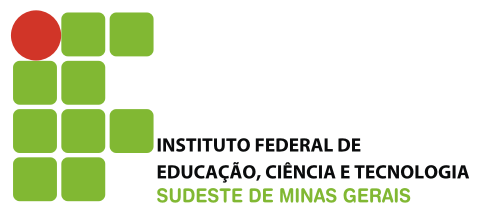 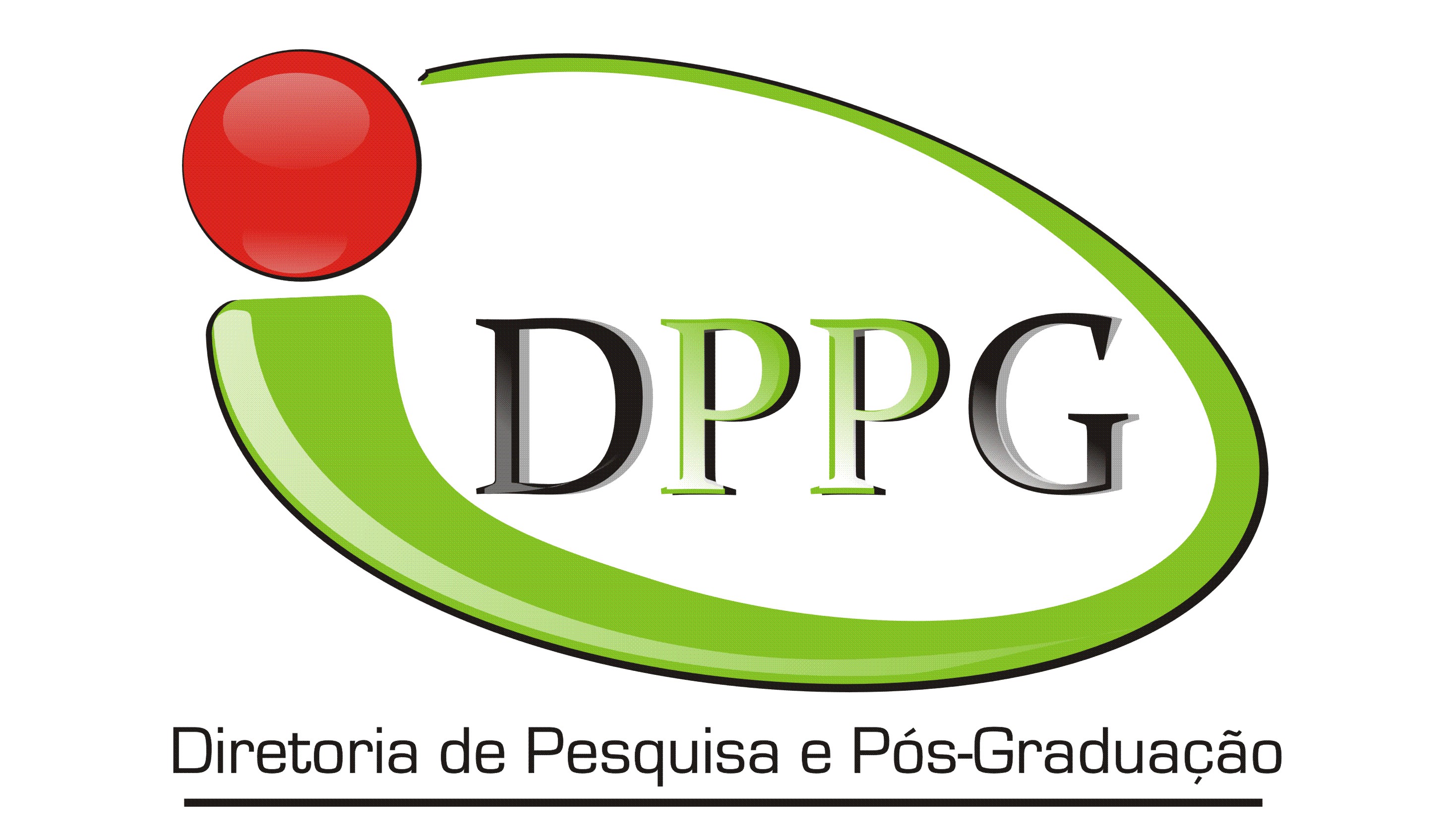 MINISTÉRIO DA EDUCAÇÃO / SECRETARIA DE EDUCAÇÃO PROFISSIONAL E TECNOLÓGICAINSTITUTO FEDERAL DE EDUCAÇÃO, CIÊNCIA E TECNOLOGIA DO SUDESTE DE MINAS GERAIS  CAMPUS RIO POMBADIRETORIA DE PESQUISA E PÓS-GRADUAÇÃO__________________________________________________________________________DECLARAÇÃODeclaro, para os fins que se fizerem necessários, que o(a) pesquisador(a) Dr.(a) _______________________________, participou da banca examinadora de qualificação do discente _________________________________, do curso de Mestrado Profissional em ____________________________________________, do Instituto Federal de Educação, Ciência e Tecnologia do Sudeste de Minas Gerais – Campus Rio Pomba, ocorrida no dia _______ de _____________ de 20____, avaliando o projeto intitulado “____________________________________________________”.Por ser verdade, firmo a presente declaração.Rio Pomba, _____ de _____________ de 20____._________________________________________ Coordenador(a) do Programa de Pós-graduação Stricto Sensu em ______________Portaria nº ___, de ___/___/_____.IF Sudeste MG - Campus Rio Pomba